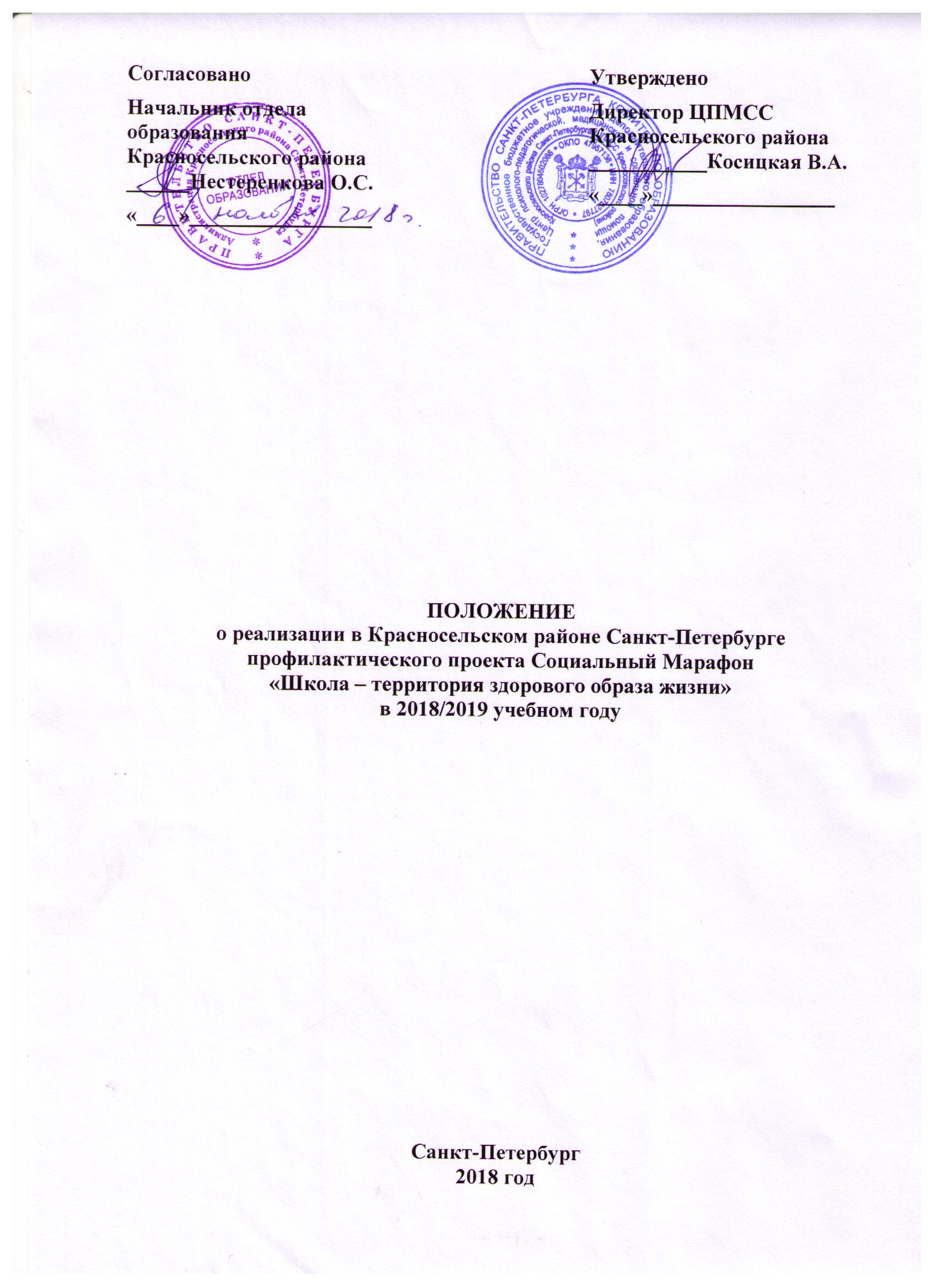 ПОЛОЖЕНИЕо реализации в Красносельском районе Санкт-Петербурге профилактического проекта Социальный Марафон«Школа – территория здорового образа жизни»в 2018/2019 учебном годуСанкт-Петербург2018 годОБЩИЕ ПОЛОЖЕНИЯ1.1. Положение о реализации в Санкт-Петербурге профилактического проекта Социальный Марафон «Школа – территория здорового образа жизни» в 2018/2019 учебном году (далее – Положение) определяет порядок реализации в образовательных организациях Санкт-Петербурга профилактического проекта Социальный Марафон «Школа – территория здорового образа жизни» в 2018/2019 учебном году (далее – Проект).1.2. Под «Школой» в настоящем Положении понимаются государственные общеобразовательные организации Санкт-Петербурга (государственные образовательные организации, осуществляющие в качестве основной цели деятельности образовательную деятельность по образовательным программам начального общего, и (или) основного общего, и (или) среднего общего образования), которые находятся в ведении Комитета по образованию или администраций районов Санкт-Петербурга. 1.3. Реализация Проекта осуществляется в соответствии с Федеральным законом от 21.11.2011 № 323-ФЗ «Об основах охраны здоровья граждан в Российской Федерации»; Федеральным законом от 29.12.2012 № 273-ФЗ «Об образовании в Российской Федерации»; Концепцией развития системы профилактики безнадзорности и правонарушений несовершеннолетних на период до 2020 года (утвержденной Распоряжением Правительства РФ от 22.03.2017 № 520-р); Государственной программой Санкт-Петербурга «Обеспечение законности, правопорядка и безопасности в Санкт-Петербурге» (утвержденной Постановлением Правительства Санкт-Петербурга от 17.06.2014 № 489). 1.4. Организатором Проекта в районе является государственное бюджетное учреждение дополнительного образования центр психолого-педагогической, медицинской и социальной помощи Красносельского района Санкт-Петербурга (ЦПМСС Красносельского района).1.5. Организационно-методическое обеспечение проведения Проекта в Красносельском районе осуществляется ЦПМСС Красносельского района. 1.6. Для обеспечения проведения Проекта, обеспечения единства целей и результатов Проекта разработано и утверждено Положение о реализации в Красносельском районе Санкт-Петербурга профилактического проекта Социальный марафон «Школа – территория здорового образа жизни» в 20018-2019 учебном году регламентирующее проведение соответствующих этапов Проекта.1.7. Проект реализуется путем организации и проведения конкурсов, указанных в разделе 3 настоящего Положения.Проект реализуется (конкурсы Проекта проводятся) в несколько этапов: школьный, районный, городской. В проекте принимают участие только команды 6-х и 7-х классов.1.7.1. Школьный этап организуется Школой при поддержке районного координатора Проекта. Школьный этап проводится в случае участия в Проекте нескольких команд одной Школы. Подготовку и проведение школьного этапа Проекта осуществляет Организационный комитет школы (далее – Оргкомитет школы).До начала школьного этапа Школа при поддержке родительской общественности принимает решение об участии в реализации Проекта, составляет Заявку, передает ее вариант на бумажном носителе в Организационный комитет района и регистрирует заявку на сайте по адресу https://goo.gl/forms/U0dMAOeTvLg5mhhm2 (далее - сайт для регистрации заявок).Заявка на участие в Проекте составляется в печатном виде по форме, содержащейся в Приложении 3 к Положению и предоставляется в ЦПМСС Красносельского района по адресу пр. М.Жукова, д.43, корп.2, кабинет 17А до 01.12.2018.1.7.2. Подготовку и проведение районного этапа Проекта осуществляет Организационный комитет Красносельского района (далее – Оргкомитет района). Координатор Проекта в Красносельском районе методист, социальный педагог ЦПМСС Красносельского района Куцоконь Наталья Ивановна.В случае если школьный этап Проекта не проводится, заявка на участие в Проекте составляется, передается и регистрируется  Школой в соответствии с требованиями пункта 1.7.1 в срок до 01.12.2018.1.7.3. Для координации проведения Проекта на школьном и районном этапах создается Организационный комитет Проекта Красносельского района (далее – Оргкомитет), в составе согласно Приложению 1 к Положению. 1.8. Для оценивания конкурсных материалов, создаваемых в ходе участия в конкурсах и представленных на городские этапы конкурсов (проводимых в рамках Проекта), создается жюри, в составе согласно Приложению 2 к Положению.Для оценивания конкурсных материалов, представленных на районные этапы конкурсов (проводимых в рамках Проекта), Оргкомитетами районов создаются жюри районного этапа Проекта.Для оценивания конкурсных материалов, представленных на школьные этапы конкурсов (проводимых в рамках Проекта), Оргкомитетами школ создаются жюри школы.1.9. Информация о ходе реализации Проекта размещается на странице кафедры педагогики семьи на официальном сайте СПб АППО (по адресу http://www.spbappo.ru/institut-detstva/kafedra-pedagogiki-semi) (далее – сайт СПб АППО) и на официальном сайте ЦПМСС Красносельского района, а также в группе социальной сети «вконтакте» ЦПР ЦПМСС https//vk.com/czpmss, страница - https//vk.com/id182439817.ЦЕЛЬ И ЗАДАЧИ ПРОЕКТА2.1 Целью Проекта является создание в общеобразовательных организациях Санкт-Петербурга условий для пропаганды здорового образа жизни и профилактики незаконного (немедицинского) потребления наркотических средств и психотропных веществ обучающимися образовательных организаций.2.2. Задачи Проекта: Способствовать повышению эффективности функционирования системы профилактики аддиктивного поведения обучающихся в образовательной среде Санкт-Петербурга;Содействовать формированию в образовательной среде открытого информационно-профилактического пространства, обеспечивающего пропаганду здорового образа жизни участников образовательного процесса;Развивать социальную ответственность и активность обучающихся на основе вовлечения их в создание социальных проектов, направленных на пропаганду ценностей здорового образа жизни, безопасного поведения и отказа от незаконного (немедицинского) потребления наркотических средств и психотропных веществ;Активизировать профилактические ресурсы семьи, создать условия для разработки и реализации партнерских проектов, с родителями обучающихся, активизировать привлечение родителей и членов семей к общественно-полезной деятельности, направленной на пропаганду здорового образа жизни, ценностей физического, психического, социального и духовного здоровья.ПОРЯДОК И СРОКИ ПРОВЕДЕНИЯ ПРОЕКТА3.1. Проект проводится в период с 05 декабря 2018 года по май 2019 года.Заявки на участие в проекте размещаются в срок до 01.12.2018 в электронном виде на сайте для регистрации заявок, путем заполнения специальной формы и бумажной заявки в ЦПМСС Красносельского района по адресу пр.М.Жукова, д 43, корп.2, кабинет 17А.Старт реализации Проекта 05 декабря 2018 года. 3.2. В рамках Проекта проводится Конкурс «Мы на старте!».А) Конкурс «Мы на старте!» проводится в следующие сроки:школьный этап с 05.12.2018 по 19.12.2018;районный этап с 20.12.2018 по 24.12.2018;городской этап с 25.12.2018 по 28.12.2018.Б) Участниками Конкурса «Мы на старте!» могут быть команды обучающихся 6 и 7 классов Школ, принимающих участие в Проекте. Команды формируются по классам. В команде должно быть не менее 12 обучающихся одного класса.В) Командой создается и представляется на конкурс видеоролик, содержание которого:отражает планы класса и(или) Школы по участию в Проекте, собственные инициативы класса и(или) Школы по его реализации, направленные на пропаганду ценностей физического, психического, социального и духовного здоровья всех участников образовательных отношений;отражает коллективную активную жизненную позицию класса и(или) Школы относительно сохранения и укрепления здоровья участников образовательных отношений;все идеи команды относительно участия в Проекте отражаются в Эмблеме Проекта.В видеоролике должна быть представлена команда обучающихся, капитан и руководитель команды.Видеоролик может быть снят с использованием любой техники (в том числе, на любительскую видеокамеру или камеру смартфона), смонтирован и озвучен, преобразован в формат файла avi, размещен на электронном ресурсе в сети Интернет (например, на видеохостинге YouTube). Продолжительность видеоролика должна составлять не более 3 минут. Предложенная Эмблема Проекта прилагается в отдельном файле формата jpg.Г) Для участия в районном этапе Проекта (в конкурсе) Школа направляет в Оргкомитет Красносельского района по одному видеоролику команд - победителей школьного этапа Проекта (если такой проводился) в каждой возрастной категории 6, 7 классов и Эмблему проекта (подготовленного командой). Направление видеоролика осуществляется путем передачи ссылки на электронный ресурс в сети Интернет, на котором размещен видеоролик и в электронной форме на электронном носителе (флешка) в Оргкомитет Красносельского района по адресу М.Жукова, д.43, копр.2, кабинет 17А, куратору района Куцоконь Н.И., 24.12.-25.12.2018.Д) Оргкомитет района определяет победителей в каждой из возрастных категорий (среди команд 6 классов и среди команд 7 классов). Команды - победители районного этапа Проекта (в конкурсе) направляются Оргкомитетом Красносельского района для участия в городском этапе Проекта.Е) Для участия в городском этапе Проекта (Конкурса «Мы на старте!») Оргкомитет района предоставляет в Оргкомитет заявку в произвольной форме, содержащую:Ссылки на электронные ресурсы в сети Интернет, на которых размещены видеоролики команд - победителей районного этапа;Информацию о командах - победителях районного этапа: полное название Школы; фамилии, имена участников команды и авторов видеоролика (полностью); фамилия, имя, отчество (полностью), должность председателя оргкомитета Школы и куратора команды, их контактные телефоны, адрес электронной почты.Заявка на участие в городском этапе Проекта не рассматривается, а команда к участию в городском этапе не допускается в случае если:заявка представлена ранее или позднее указанного срока;в заявке отсутствует ссылка на электронный ресурс в сети Интернет, на котором размещен видеоролик;ссылка на электронный ресурс в сети Интернет является неактивной – при переходе по ссылке видеоролик недоступен для просмотра.Информация о результатах городского этапа Проекта (Конкурса «Мы на старте!») размещается на сайте СПб АППО.3.3. В рамках Проекта проводится Конкурс «Моя Семья – территория здоровья».А) Конкурс «Моя Семья – территория здоровья» проводится в следующие сроки:школьный этап с 19.12.2018 по 18.01.2019;районный этап с 21.01.2019 по 25.01.2019;городской этап с 28.01.19 по 30.01.2019.Б) Участниками Конкурса «Моя Семья – территория здоровья» могут быть обучающиеся Школ 6, 7 классов, принимающих участие в Проекте, и их семьи (далее в настоящем пункте – команда).Участники данного конкурса должны продемонстрировать семейные традиции в отношении здорового образа жизни, развития физического, психического, социального и духовного здоровья членов семьи, формирования навыков безопасного поведения, а также готовность к пропаганде семейных ценностей и традиций сохранения и укрепления здоровья. В) Для участия в школьном этапе участники данного конкурса:Проводят за период участия в Проекте несколько совместных семейных мероприятий, демонстрирующих приверженность семьи здоровому образу жизни (физическая, психологическая, социальная, духовная составляющие);Организуют встречи детей, родителей и педагогов для обмена опытом по организации здорового семейного досуга и семейными традициями здорового образа жизни (в Школе, виртуально с использованием сети Интернет, иным образом);В свободной форме информация о своей семье, как об участнике Проекта, и о проведенных семьей мероприятиях, об участии семьи в школьных и районных мероприятиях, акциях обобщаются в видеоролике «Моя Семья – территория здоровья».Визитная карточка видеоролика должна включать следующие сведения:Полное название Школы;Фамилия, имя участника данного Конкурса (полностью), автора (авторов) работы и членов его семьи;Фамилия, имя, отчество (полностью), должность председателя оргкомитета Школы, его контактный телефон.Г) Для участия в районном этапе Проекта (в конкурсе) Школа направляет в Оргкомитет Красносельского района (пр.М.Жукова, 43/2, кабинет 17А, куратору района) по одному видеоролику команд - победителей школьного этапа Проекта (если такой проводился) в каждой возрастной категории 6, 7 классов (в электронной форме на электронном носителе) до 25 января 2019 года.Д) Для участия в городском этапе Проекта (Конкурса «Моя Семья – территория здоровья») Оргкомитет Красносельского района предоставляет в городской Оргкомитет заявку в произвольной форме и по одному видеоролику команд - победителей районного этапа Проекта в каждой возрастной категории 6, 7 классов (в электронной форме на электронном носителе).Заявки и видеоролики, представленные в иные сроки, не рассматриваются, участники конкурса, заявки, на участие которых не поступили, к участию в городском этапе не допускаются.Информация о результатах городского этапа Проекта (Конкурса «Моя Семья – территория здоровья») размещается на сайте СПб АППО.3.4. В рамках Проекта проводится Конкурс «Мое будущее: Здоровье, Ответственность, Успех!».А) Конкурс «Мое будущее: Здоровье, Ответственность, Успех!» проводится в следующие сроки:школьный этап с 10.01.2019 по 13.03.2019;районный этап с 14.03.2019 по 20.03.2019;городской этап 03.04.2019.Б) Участниками Конкурса «Мое будущее: Здоровье, Ответственность, Успех!» могут быть капитаны команд классов Школ, принимающих участие в Конкурсе Проекта «Мы на старте!».В) В ходе проведения школьного этапа данного конкурса проводятся мероприятия на тему «Мое будущее: Здоровье, Ответственность, Успех!», определяется лучший капитан команды, который направляется для участия в районном этапе конкурса.Г) В ходе проведения районного этапа данного конкурса проводятся мероприятия на тему «Мое будущее: Здоровье, Ответственность, Успех!», определяется лучшие капитаны команд среди 6,7 классов, которые направляются для участия в городском этапе конкурса.Д) Для участия в городском этапе Проекта (Конкурса «Мое будущее: Здоровье, Ответственность, Успех!») Оргкомитет Красносельского района направляет в Оргкомитет заявку в произвольной форме, которая должна содержать информацию о победителях среди команд 6, 7 классов районного этапа конкурса и Визитную карточку, которая включает следующие сведения:Полное название Школы;Фамилия, имя капитана команды (полностью);Название команды, состав участников, класс, в котором обучаются участники Проекта.Фамилия, имя, отчество (полностью), должность председателя оргкомитета Школы и куратора команды, их контактные телефоны.Е) На городском этапе конкурса капитаны команд участвуют в квесте «Мое будущее: Здоровье, Ответственность, Успех!».Ж) Место и время проведения городского этапа Проекта (Конкурса «Мое будущее: Здоровье, Ответственность, Успех!») определяется Оргкомитетом и сообщается участникам городского этапа дополнительно.Информация о результатах городского этапа Проекта (Конкурса «Мое будущее: Здоровье, Ответственность, Успех!») размещается на сайте СПб АППО.ОЦЕНИВАНИЕ УЧАСТНИКОВ ПРОЕКТА. ОПРЕДЕЛЕНИЕ ПОБЕДИТЕЛЕЙ4.1. Оценка членами жюри районного и городского этапов материалов, создаваемых и представляемых в ходе участия в конкурсах «Мы на старте!» и «Моя Семья – территория здоровья» Проекта (далее – конкурсные материалы), проводится заочно на основе анализа представленных конкурсных материалов. Каждый конкурсный материал оценивается не менее чем тремя членами жюри. Члены жюри работают в индивидуальном порядке, не знакомясь с оценками других членов жюри.4.2. Критерии оценки конкурсных материалов едины для конкурсов «Мы на старте!» и «Моя Семья – территория здоровья». Оценка конкурсных материалов на районном и городском этапах Проекта осуществляется исходя из следующих критериев:4.3. Победитель и призеры городского этапа Конкурса «Мое будущее: Здоровье, Ответственность, Успех!» определяются по итогам участия в мероприятии.4.4. Победители и призеры конкурсов Проекта определяются Оркомитетом по итогам городского этапа конкурсов.Победителем конкурса является участник (команда), набравший по итогам городского этапа конкурса наибольший средний балл. В случае равенства средних баллов у участников конкурса, победитель конкурса определяется Оргкомитетом путем голосования.Аналогичным образом (в порядке уменьшения среднего балла) определяются участники конкурса, занявшие по итогам конкурса 2 и 3 место. Участники конкурса, занявшие 2 и 3 место, являются призерами конкурса.4.4. Все участники городского этапа конкурсов Проекта отмечаются благодарностями СПб АППО за участие в Проекте.4.5. Победители и призеры конкурсов Проекта награждаются благодарностями и грамотами Комитета по образованию. 4.6. Оргкомитетом присваивается Гран-При абсолютному победителю Проекта в 2018/2019 учебном году, который награждается грамотой Комитета по образованию. 4.7. Руководители команд, ставших победителями или призерами конкурсов Проекта, награждаются благодарностями и грамотами Комитета по образованию. 4.8. Районные координаторы Проекта, принявшие активное участие в подготовке и проведении Проекта, по решению Оргкомитета поощряются благодарностями и грамотами Комитета по образованию.4.9. Торжественная церемония награждения победителей и призеров конкурсов Проекта проводится в сроки, определяемые Оргкомитетом.5. Авторские права. Персональные данные5.1. Ответственность за соблюдение авторских прав при представлении конкурсных материалов на конкурсы в рамках Проекта несет автор (участник, коллектив участников), представивший данные материалы на конкурс.5.2. Совершеннолетние участники Проекта, родители/законные представители обучающихся - участников Проекта дают свое согласие на обработку персональных данных участников Проекта, представленных для участия в Проекте.5.3. Организаторы Проекта оставляют за собой право демонстрации поступивших конкурсных материалов на сайте СПб АППО, а также некоммерческого использования конкурсных материалов для развития системы профилактики незаконного (немедицинского) потребления наркотиков и формирования здорового образа жизни всех участников образовательных отношений.Подача конкурсных материалов на конкурсы в рамках Проекта предполагает согласие автора на показ и другое некоммерческое использование конкурсных материалов по усмотрению организатора Проекта. При использовании конкурсных материалов права автора сохраняются, авторство указывается. Автор имеет право распоряжаться конкурсными материалами по своему усмотрению.Приложение 1 к Положению о реализациив Красносельском районе Санкт-Петербурга профилактического проекта Социальный Марафон «Школа – территория здорового образа жизни» в 2018/2019 учебном годуСостав организационного комитетапрофилактического проектаСоциальный Марафон «Школа – территория здорового образа жизни»в Красносельском районе в 2018/2019 учебном годуПредседатель оргкомитета: Косицкая Валентина Анатольевна – директор ЦПМСС Красносельского района.Члены оргкомитета:Бабичева Ольга Васильевна –заместитель директора по организационно – педагогической работе Игнатова Ирина Николаевна – заведующий центром психологической реабилитации ЦПМСС Красносельского района, социальный педагог.Куцоконь Наталья Ивановна – методист центра психологической реабилитации, социальный педагог.Приложение 2 к Положению о реализациив Красносельском районе Санкт-Петербурга профилактического проекта Социальный Марафон «Школа – территория здорового образа жизни» в 2018/2019 учебном годуЖюри профилактического проектаСоциальный Марафон «Школа – территория здорового образа жизни»в 2018/2019 учебном году.Бабичева Ольга Васильевна – заместитель директора по организационно -педагогической работе, социальный педагог ЦПМСС Красносельского района.Бонифатова Юлия Александровна – психолог ЦПМСС Красносельского районаИгнатова Ирина Николаевна – заведующий центром психологической реабилитации ЦПМСС Красносельского района, социальный педагог.Истомина Надежда Ивановна – социальный педагог ЦПМСС Красносельского района.Куцоконь Наталья Ивановна – методист центра психологической реабилитации ЦПМСС Красносельского района, социальный педагог.Лаврова Наталья Николаевна – педагог-психолог центра психологической реабилитации ЦПМСС Красносельского района.Логотская Елена Александровна – педагог-психолог центра психологической реабилитации ЦПМСС Красносельского района.Романова Светлана Николаевна – методист ЦПМСС Красносельского района.Скорик Анна Юрьевна – методист ЦПМСС Красносельского района.Санжаревская Ольга Павловна – социальный педагог ГБОУ гимназия №271 им. Федулова Приложение 3 к Положению о реализациив Красносельском районе Санкт-Петербурга профилактического проекта Социальный Марафон «Школа – территория здорового образа жизни» в 2018/2019 учебном годуЗаявкана участие в профилактическом проектеСоциальный Марафон «Школа – территория здорового образа жизни»в 2018/2019 учебном годуВ Оргкомитет профилактического проекта Социальный Марафон «Школа – территория здорового образа жизни» ___________________________района Санкт-ПетербургаЗАЯВКААдминистрация ____________________________________________________________________________(полное название образовательного учреждения)приняла решение об участии в городском профилактическом проекте Социальный Марафон «Школа – территория здорового образа жизни» в 2018/2019 учебном году.В проекте примут участие команды обучающихся 6,7 классов:Получено и хранится в образовательном учреждении (в соответствии с установленной в образовательном учреждении формой) согласие родителей/законных представителей на участие их детей в Проекте.В соответствии с положениями Федерального закона от 27.07.2006 № 152-ФЗ «О персональных данных» получено согласие совершеннолетних (взрослых) участников Проекта, родителей/законных представителей обучающихся - участников Проекта на обработку персональных данных участников Проекта.ФИО руководителя (руководителей) команд:1.____________________2.____________________ФИО Координатора проекта в школе: ________________________________________________(Фамилия Имя Отчество, Должность)Контакты: телефон мобильный ______________, телефон рабочий _________________,
e-mail_______________Директор образовательного учреждения     __________/________________подпись/расшифровкаМ.П. _________________ (дата)СогласованоНачальник отдела образованияКрасносельского района______Нестеренкова О.С. «____»_________________                                                                                        УтвержденоДиректор ЦПМСС Красносельского района___________Косицкая В.А.«____»_________________                                                                                        П/пКритерии оценкиПоказателиКол-во баллов1Соответствие тематике конкурсаСодержание представленных разработок соответствует теме конкурса.1-52ОригинальностьОригинальность и новизна методического подхода. Выбор методических средств.1-203СодержаниеПолнота раскрытия темы, логическая завершенность, целостность, технологичность.  104Формат и технические качестваСоответствие формата и качества работ требованиям Конкурса1-55Дополнительные баллы1-5ИТОГО (максимально):45№ классаКоличество человек